Консультация для родителей «Безопасность ребенка на воде»Составила воспитатель Крючкова Л.А.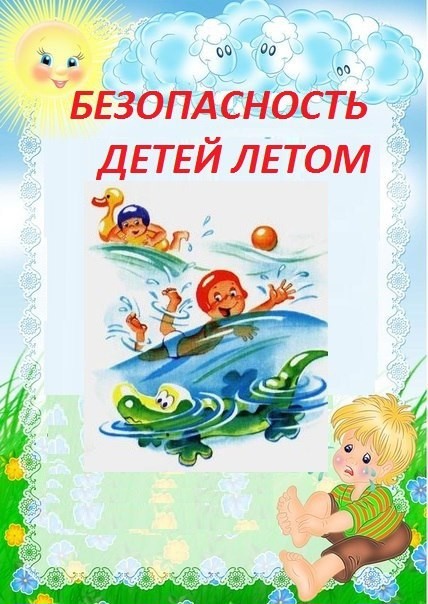      Совсем скоро  наступит  долгожданное лето! Дети все больше времени  будут проводить на улице, на даче с родителями, выезжать на отдых к морю и на водоемы.      Летом люди, как правило, много времени проводят у воды. Купанье в жаркую погоду приносит не только облегчение и удовольствие, но и является оздоровительным средством для организма. Однако, купание – одно из опасных занятий, в особенности, для детей, и даже умение плавать не является гарантией полной безопасности. Поэтому, прежде чем брать своего ребёнка на пляж или на прогулку к водному источнику, родители должны изучить правила безопасности детей на воде.   Вода – опасная для людей стихия. Даже спокойная водная гладь, несмотря на кажущуюся безопасность, таит в себе угрозы. Причем неприятности обычно случаются не с теми детьми, которые не умеют плавать, поскольку они обычно не заходят в воду глубже, чем по пояс, а с тем, кто мнят себя отличными пловцами. Тема «Безопасность на воде для детей» направлена на обучение ребят правилам поведения и снижение количества несчастных случаев. Ребенок дошкольного и младшего школьного возраста всегда должен купаться под присмотром взрослых.Изучаем правила безопасности на водеПрежде чем взять ребенка на водоем, необходимо тщательно изучить вместе с ним все основные правила безопасности на воде. Необходимо объяснить ребенку, почему не следует купаться в незнакомом месте, особенно там, где нет других отдыхающих. Дно водоема может таить немало опасностей: затопленная коряга, острые осколки стекла, холодные ключи и глубокие ямы.  Прежде чем заходить в воду, нужно понаблюдать, как она выглядит. Если цвет и запах воды не такие, как обычно, лучше воздержаться от купания.Лето характеризуется нарастанием двигательной активности и увеличениемфизических возможностей ребѐнка, которые, сочетаясь с повышенной любознательностью и стремлением к самостоятельности, нередко приводят к возникновению опасных ситуаций.       Предупреждение детского травматизма – одна из самых актуальных проблем  нашего времени. За жизнь и здоровье детей отвечают взрослые, и в первую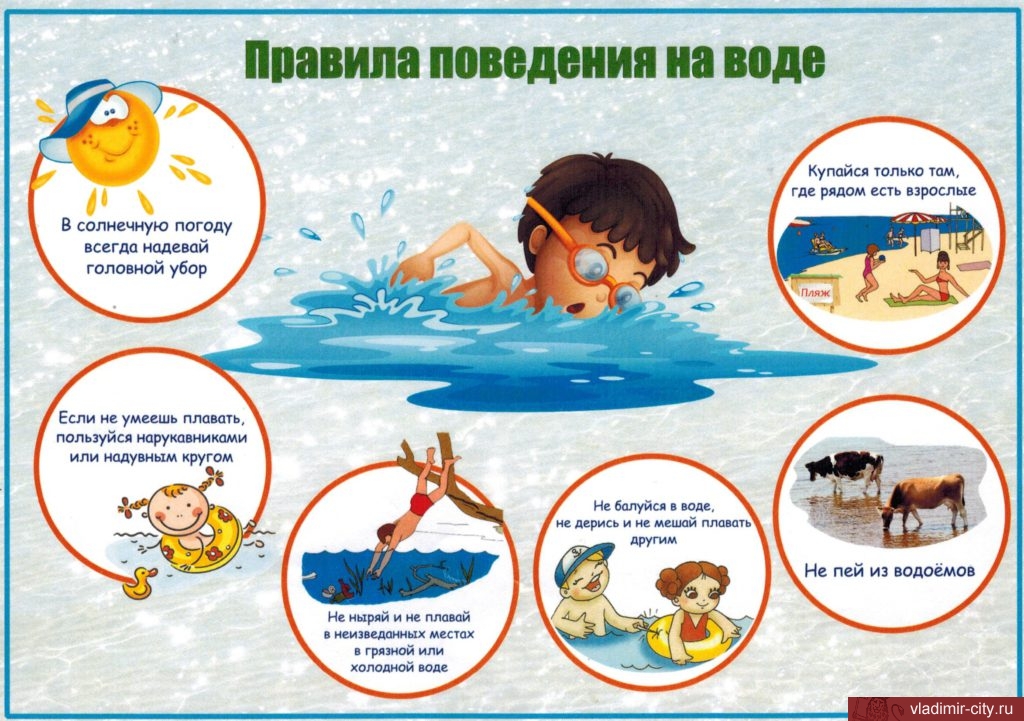 очередь именно родители должны создать безопасные условия жизнедеятельности детей в летний период, сформировать у них навыки безопасного поведения и умения предвидеть последствия опасных ситуаций.Главное, что должны помнить родители – ни при каких обстоятельствах неоставлять ребенка без присмотра.1. Детям категорически запрещено купаться без присмотра взрослых. Мамы и папы, не отвлекайтесь, когда ваш ребенок находится в воде! 2. Родители! Не разрешайте вашим детям плавать на каких - либо подручных средствах, например, на надувных игрушках, надувных матрацах, помните, что они могут лопнуть и ваш испуганный ребенок окажется в воде. 3. Не разрешайте детям нырять в незнакомых местах и не делайте этого сами. Под водой могут быть камни или деревья, и тогда такой отдых закончится, в лучшем случае, травмой. 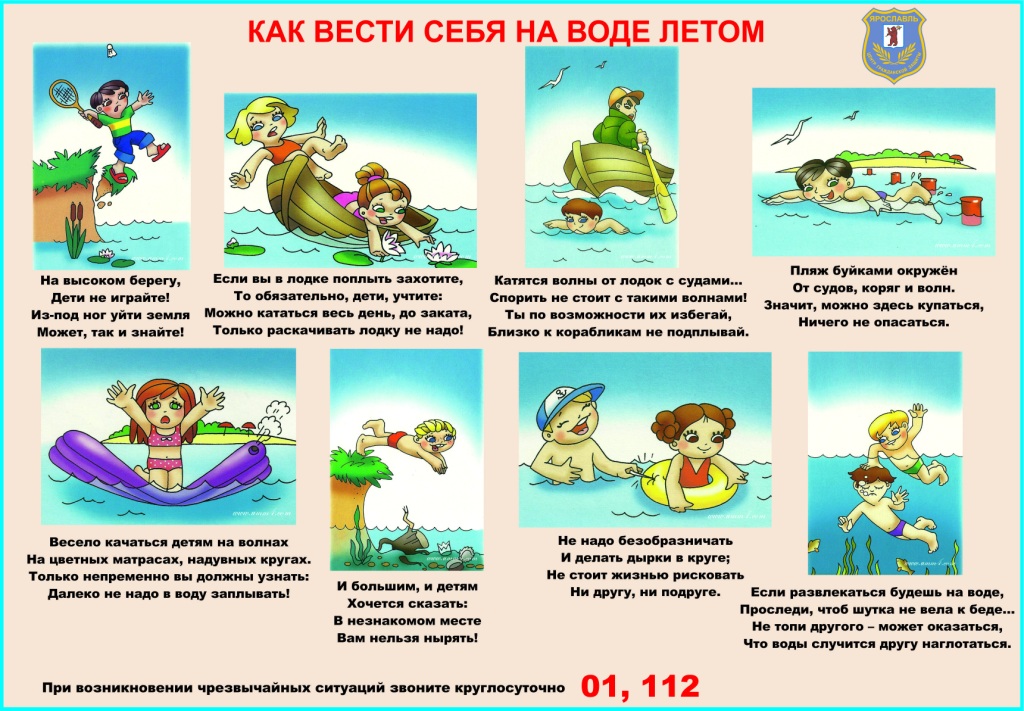 4. Мамы и папы! Следите, во что играют ваши дети, когда находятся в воде. Расскажите им, что в воде нельзя, даже играючи, "топить" своих друзей или "прятаться" под водой.       Купаться в открытых водоёмах можно начиная с двух лет. Место для купания должно быть неглубоким, ровным, с медленным течением. Прежде чем дать ребёнку возможность самостоятельно войти в воду, необходимо убедиться в том, что в данном месте нет ям, глубокой тины, коряг, острых камней. В воде вместе с ребёнком обязательно должен находиться взрослый. Не разрешается купаться натощак и раньше чем через 1-1,5 часа после еды, в воде дети должны находиться в движении и при появлении озноба немедленно выйти из воды, нельзя разгорячённым окунаться в прохладную воду. В первую очередь объясните, что нарушение детьми правил безопасности на воде чревато серьезной угрозой жизни и здоровью.- Расскажите ребёнку, что купаться можно лишь в местах, пригодных для этого. В других местах на дне могут находиться брёвна, осколки, ямы.- Нельзя входить в воду во время шторма или грозы.- Если ребёнок плохо плавает, ему не нужно заходить глубоко в воду и даже, имея надувной матрас или круг, следует плавать как можно ближе к берегу. - Если температура воды ниже 18 С, то в такой воде не купаются - ведь могут начаться судороги. Температура воздуха должна составлять при этом – 20-25 С и выше. При судорогах нужно лечь на спину и плыть к берегу, руками растирая сведённую судорогами часть тела.- На дне водоемов часто растут водоросли, и многие пловцы в них запутываются. Чтобы освободиться, нужно спокойно, мягко, без резких рывков плыть на спине к берегу, либо с помощью рук в положении на спине постараться избавиться от водорослей.- Объясните ребёнку, что если его несет сильное течение, не стоит пытаться преодолевать и сопротивляться - это бесполезно. Надо поддаться течению, но постараться плыть в сторону берега.- Если в воде купаются несколько детей, объясните им, что игры с захватами и борьбой в воде опасны, какими бы весёлыми они ни были.- Чтобы избежать перегревания на солнце не стоит купаться в период с полудня и до 4часов вечера, обязательно пользоваться солнцезащитными кремами и надевать головной убор.Зачем ребёнку знать правила безопасности на воде? Зная правила безопасности детей на воде, ваш ребёнок будет застрахован от несчастных случаев, даже если  хорошо плавает или вообще очень редко ходит на пляж. Следует сказать, что любой ребёнок до шестнадцати лет во время купания нуждается в контроле со стороны взрослого, который предотвратит нарушение правил безопасности ребёнком на воде, а также окажет помощь в случае непредвиденной ситуации.Попробуем перечислить основные причины гибели детей на воде: • неумение плавать; • оставление без присмотра; • купание в необорудованных и запрещенных местах; • несоблюдение температурного режима; • незнание, а порой игнорирование правил поведения у воды, на воде, способов спасения и оказания первой доврачебной помощи.Каковы же требования безопасности к купанию?Место купания — оборудованный пляж или специальная купальня. Акватория пляжа должна быть ограничена буйками, дно спокойное по рельефу, пологое, песчаное. Обязательны щиты со средствами спасения (спасательные круги, шары, концы и т. д.), спасательный пост, шит с указанием условий купания (температура воды и воздуха, волнение, ветер). Необорудованный пляж (в походах, экскурсиях) обязательно обследуется опытным взрослым. Проверяется  дно водоема, отсутствие коряг, пеньков, металлических предметов, омутов, водоворотов, промышленных и иных стоков  и т. д.Режим купания. Температура (не менее): воды 18°, воздуха 20°. Если температура воды менее +16 °С, то купаться вообще не рекомендуется, так как от холода могут начаться судороги или может произойти потеря сознанияПосле приема пищи должно пройти не менее 1,5-2 ч. Время купания не более: • 15-40 мин при 24°; • 10-30 мин при 22°; • 5-10 мин при 20°; • 3-8 мин при 18-19°. Запрещено купание при шторме, сильном ветре, других неблагоприятных метеоусловиях. Нельзя после перегрева на солнце или долгого бега резко прыгать в холодную воду, это может вызвать шок и потерю сознания или остановку сердца. Предварительно надо сполоснуться водой. Не рекомендуется купаться в водоемах, берег которых обложен большими камнями или бетонными плитами, они покрываются мхом становятся скользкими и по ним опасно и трудно выбираться.Таковы несложные правила поведения на воде, которые, взрослые, обязательно должны рассказать детям,  чтобы избежать трагедии и сохранить им жизнь.И самое главное правило для взрослых - нельзя оставлять детей на воде одних! Будьте всегда рядом с детьми и тогда отдых на воде принесет вашей семье только радость и положительные эмоции! Помните! Только неукоснительное соблюдение мер безопасного поведения на воде может предупредить беду.Лето характеризуется нарастанием двигательной активности и увеличением физических возможностей ребѐнка, которые, сочетаясь с повышенной любознательностью и стремлением к самостоятельности, нередко приводят к возникновению опасных ситуаций.Предупреждение детского травматизма – одна из самых актуальных проблем нашего времени. За жизнь и здоровье детей отвечают взрослые, и в первую очередь именно родители должны создать безопасные условия жизнедеятельности детей в летний период, сформировать у них навыки безопасного поведения и умения предвидеть последствия опасных ситуаций.Главное, что должны помнить родители – ни при каких обстоятельствах не оставлять ребенка без присмотра. Защитить себя и своих детей от многих проблем, которыми может столкнуться семья, можно при условии постоянной заботы о безопасности.Многие меры по обеспечению безопасности детей, могут показаться элементарными, однако с ребенком дошкольного возраста необходимо разбирать и обсуждать на первый взгляд кажущиеся очень простыми правила поведения.Правила безопасности на воде– без паники!!!Часто люди тонут из-за того что поддаются панике и не умеют контролировать свое тело. Надо научиться отдыхать лежа на воде, это поможет восстановить силы. Для этого надо перевернуться на спину, руки надо слегка развести в стороны, ноги тоже и можно немного согнуть. Если тело постепенно погружается в воду, то можно легкими расслабленными движениями поддерживать его на поверхности.Если во время плавания человек попал в заросли водорослей – не паникуй. Плыви медленно и аккуратно, освобождайся от стеблей растений, гребки совершай у самой поверхности воды.Если ты попал в водоворот, то надо набрать в легкие как можно больше воздуха, нырни под воду и резко под водой сверни в сторону от водоворота.Если ты попал в сильно течение, то не пытайся плыть против него – это заберет все силы. Плыви по течению, но под таким углом, чтобы всё время приближаться к берегу. Возвращайся назад по суше.При плавании в океане или море можно столкнуться с явлением — «канал обратной тяги». Это место, где волны возвращаются обратно. Попав в такое место пловца будет относить от берега. В таком случае надо плыть перпендикулярно каналу (то есть, по сути, вдоль берега), так как он обычно не шире 50 метров, а уже когда течении ослабнет направляться к берегу. Для возвращения используй силу волн, пусть они накатываются на твою спину и подталкивают к берегу.Защитить себя и своих детей от многих проблем, которыми может столкнуться семья, можно при условии постоянной заботы о безопасности.Многие меры по обеспечению безопасности детей, могут показаться   элементарными, однако с ребенком дошкольного возраста необходимо разбирать и обсуждать на первый взгляд кажущиеся очень простыми правила поведения.Необходимо выделить некоторые правила поведения, которые дети должнывыполнять неукоснительно, так как от этого зависят их здоровье и безопасность. игры на воде опасны (нельзя, даже играючи, "топить" своих друзей или"прятаться" под водой);категорически запрещается прыгать в воду в не предназначенных дляэтого местах;нельзя нырять и плавать в местах, заросших водорослями;не следует далеко заплывать на надувных матрасах и кругах;не следует звать на помощь в шутку.Уважаемые родители!Мы надеемся, что данный материал поможет вам сформировать и закрепить у своих детей опыт безопасного поведения, который поможет им предвидеть опасности и по возможности избегать их.